Publicado en Madrid el 16/02/2024 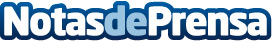 Aquaservice, primera empresa del sector del agua embotellada en obtener el certificado AENOR de Estrategia de Economía CircularEl certificado respalda el compromiso que tienen las organizaciones en materia de economía circular y cómo responden a los retos que se presentan para incorporar la circularidad a su actividad de manera transversal. Aquaservice, empresa nativa en economía circular, ha conseguido este logro gracias a sus buenas prácticas y compromiso con la sostenibilidad y la gestión de recursos, presentes en su ADN desde hace más de 25 añosDatos de contacto:Clara Arroyo Hill and knowlton/Junior Account Executive664364825Nota de prensa publicada en: https://www.notasdeprensa.es/aquaservice-primera-empresa-del-sector-del Categorias: Nacional Madrid Industria Alimentaria Consumo Sostenibilidad http://www.notasdeprensa.es